Broughton Jewish Lunch Menu 17th JANUARY 2022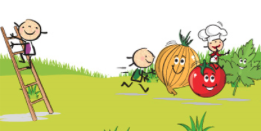 THIS MENU MAYBE SUBJECT TO CHANGE DUE TO THE UNAVAILAILITY OF PRODUCTSMondayTuesdayWedsThursdayFridayMain OptionCHICKENSCHNITZELHOME MADEMEATBALLS IN SAUCEKOFTAFISH FINGERSMEAT PIEIN FLAKY PASTRYFISH FINGERS VegetarianVEGETARIANSCHNITZELSVEGETARIAN CORN NUGGETSVEGETARIAN SAUSAGE ROLLSVEGETARIANCORN SCHNITZELVEGETARIANSAUSAGESSideSWEETCORNPASTABABY CARROTSRICEPEASCHIPSMIXED VEGETABLESMASHED POTATOBAKED POTATOESPASTADessertFRUIT COCKTAILFRESH FRUITCAKEFRESH FRUITBISCUIT